Publicado en Madrid el 07/06/2021 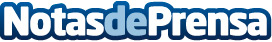 Las claves del plan MOVES III que se deben conocer según NorthgateNorthgate Renting Flexible estudia el Plan MOVES III aprobado en abril de 2021 y que, dotado con 400 millones de euros, incrementa hasta el 27% las ayudas al arrendatario o compradorDatos de contacto:Reyes Pablo-Romero678114416Nota de prensa publicada en: https://www.notasdeprensa.es/las-claves-del-plan-moves-iii-que-se-deben Categorias: Nacional Finanzas Automovilismo Logística Industria Automotriz http://www.notasdeprensa.es